Kancelářská židle 17 kusůSe synchronní mechanikou a aretací, bederní a hlavová opěrkasynchronní mechanismus s 5 polohami blokace, nastavení síly protiváhy dle tělesné hmotnostivýškové nastavení sedákuTyp židle: kancelářská
Stohovatelné: NE
Barva opěrky a sedáku: černá nebo modráMateriál konstrukce: kov, hliníkový kříž XAL, plastová kolečka na koberec
Materiál sedadla + opěráku: textil a síťovina, výplň sedáku: studená pěna (HR pěna), opěradlo síťové, prodyšné, vystužené, bederní opěrka nastavitelná výškově a hloubkověopěrka hlavy nastavitelná výškově, vertikálně i horizontálně
Skládací konstrukce: ne
Područky: nastavitelné područky výškově i do úhlu
Nosnost: min. 150 kgPříklad:  Kancelářské křeslo MULTISED BZJ 395Cena: max 6000,- bez DPH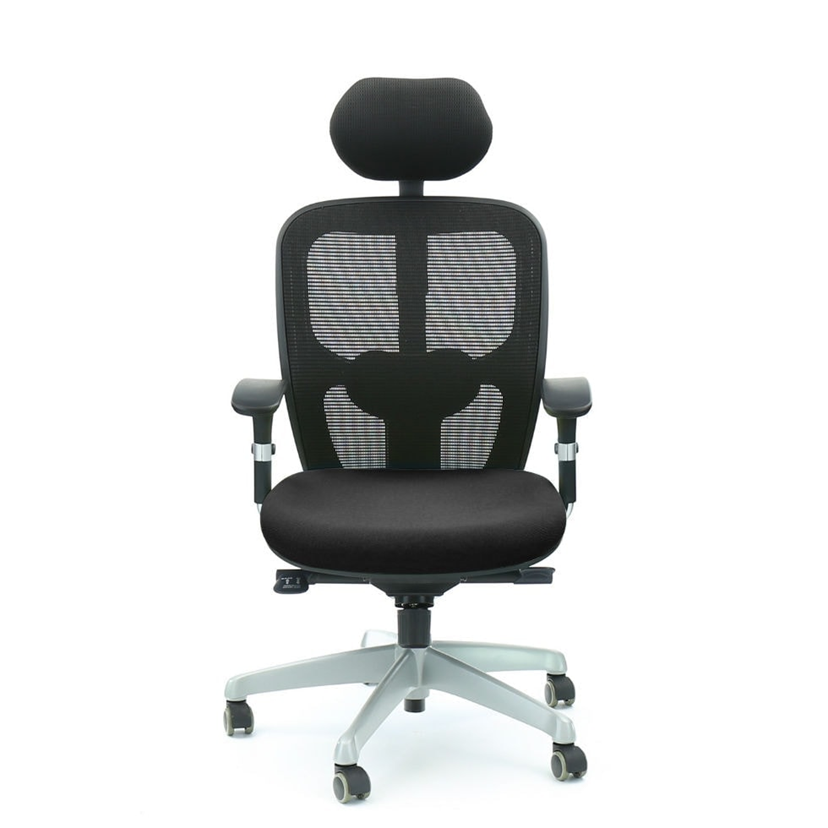 